     HMS’s Open House    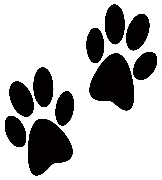 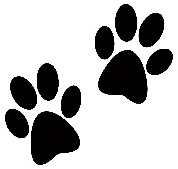 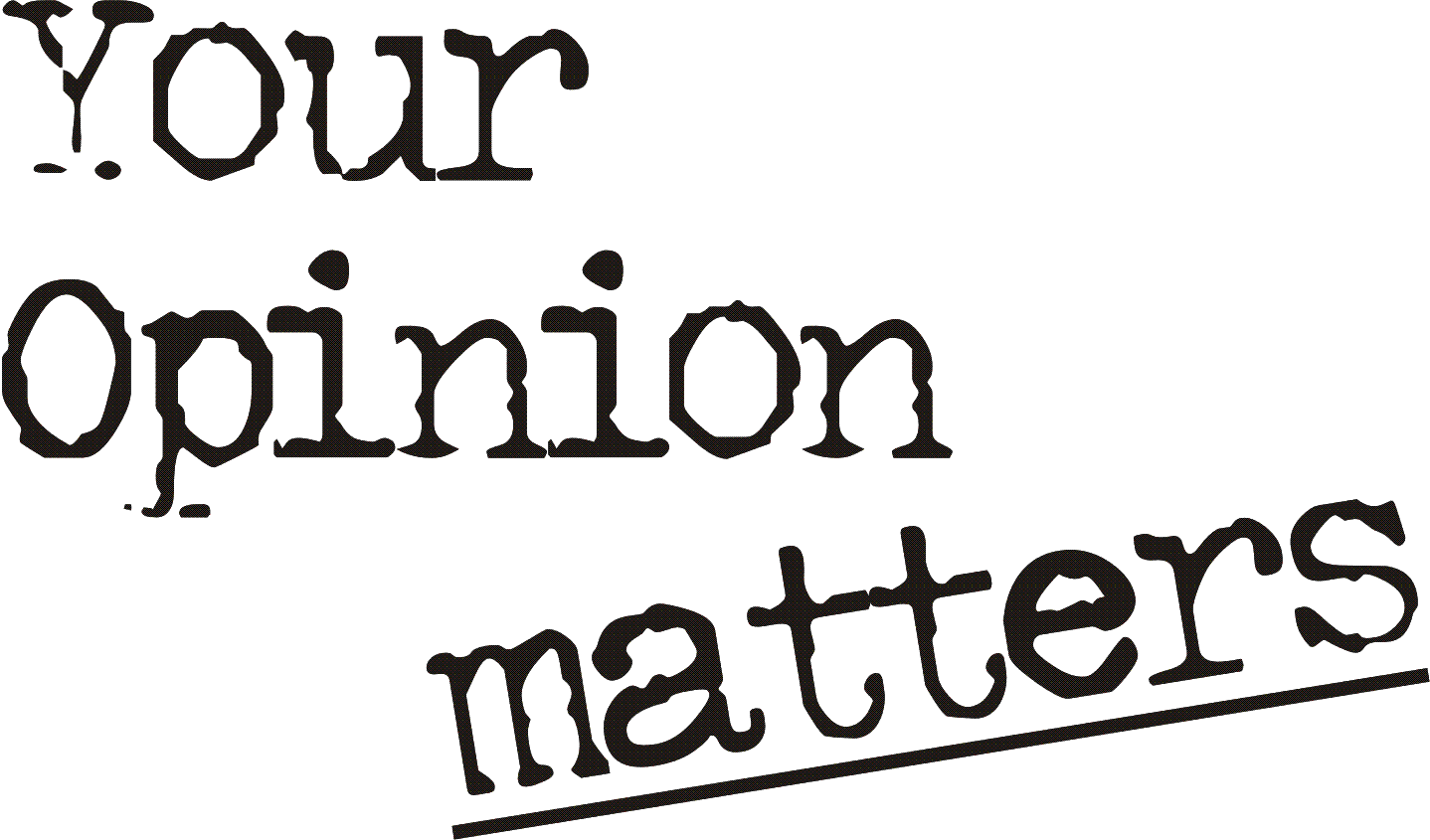 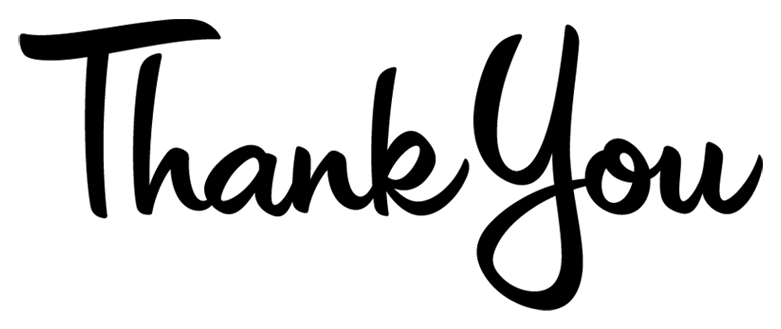 
PLEASE COMPLETE ONE SURVEY PER FAMILYITEMAGREESOMEWHATAGREESOMEWHAT DISAGREEDISAGREE1. The event met my expectations and needs.2. I will use the information and materials provided.3. The information was useful and easy to understand.4. The event was well-publicized, giving me enough time to make plans to attend.5. I will plan to attend other family events that are offered.6. What was most helpful/enjoyable about tonight’s event?6. What was most helpful/enjoyable about tonight’s event?6. What was most helpful/enjoyable about tonight’s event?6. What was most helpful/enjoyable about tonight’s event?6. What was most helpful/enjoyable about tonight’s event?7. How may we improve HMS’s family Involvement events to better meet your needs?7. How may we improve HMS’s family Involvement events to better meet your needs?7. How may we improve HMS’s family Involvement events to better meet your needs?7. How may we improve HMS’s family Involvement events to better meet your needs?7. How may we improve HMS’s family Involvement events to better meet your needs?8. Please add any other questions, comments, or suggestions you may have.8. Please add any other questions, comments, or suggestions you may have.8. Please add any other questions, comments, or suggestions you may have.8. Please add any other questions, comments, or suggestions you may have.8. Please add any other questions, comments, or suggestions you may have.9. How many students in your family will attend HMS for the 2023-24 school year?9. How many students in your family will attend HMS for the 2023-24 school year?9. How many students in your family will attend HMS for the 2023-24 school year?9. How many students in your family will attend HMS for the 2023-24 school year?9. How many students in your family will attend HMS for the 2023-24 school year?